TPP SystmOne – Word Letter TemplatesYou will need to have Template Administrator Access Rights to be able to access and edit documents in TPP SystmOne.Log in to TPP SystmOne in the usual way. Navigate to Setup > Referrals & Letters > Word Letter Templates as below.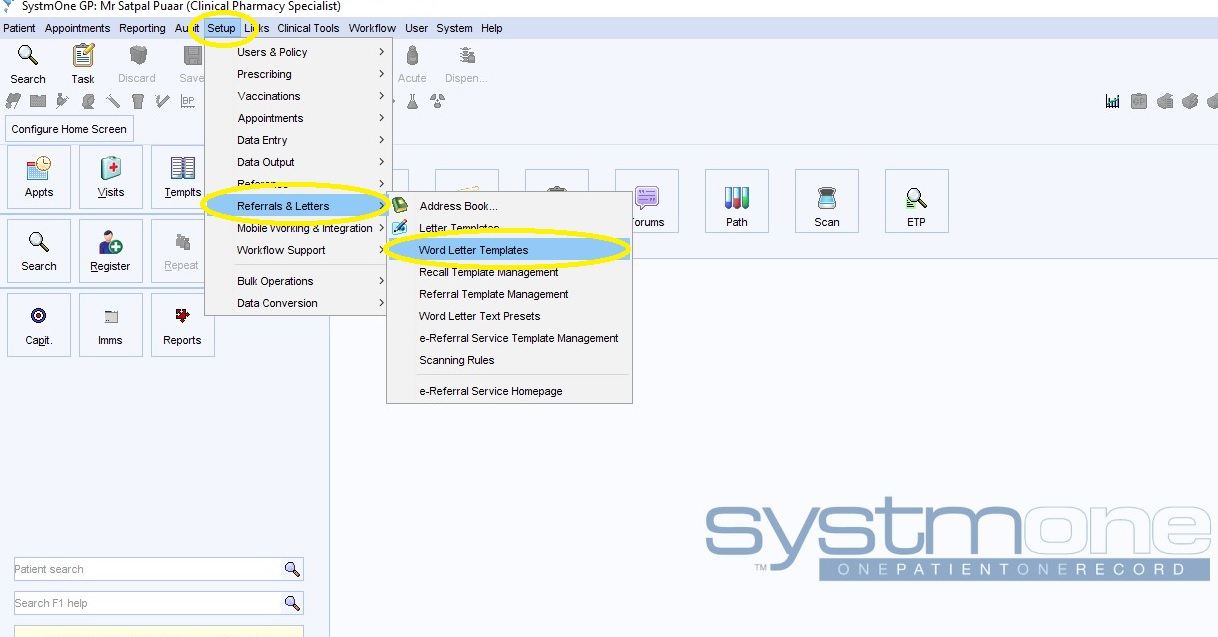 To access all versions of the Pan-London Symptom Control MAAR chart type ‘MAAR’ into the search bar as shown below and click the search button: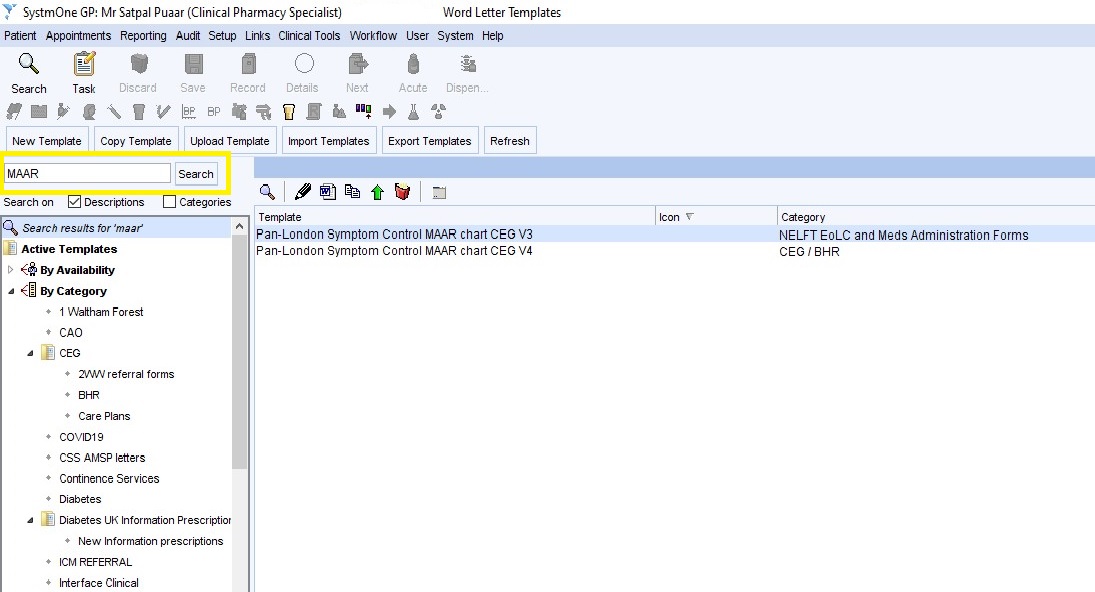 The Pan-London Symptom Control MAAR chart CEG V4 is the most recent version and will now supersede all older versions.To remove older versions of the Pan-London Symptom Control MAAR chart follow steps below:navigate to the template > right-click mouse > select delete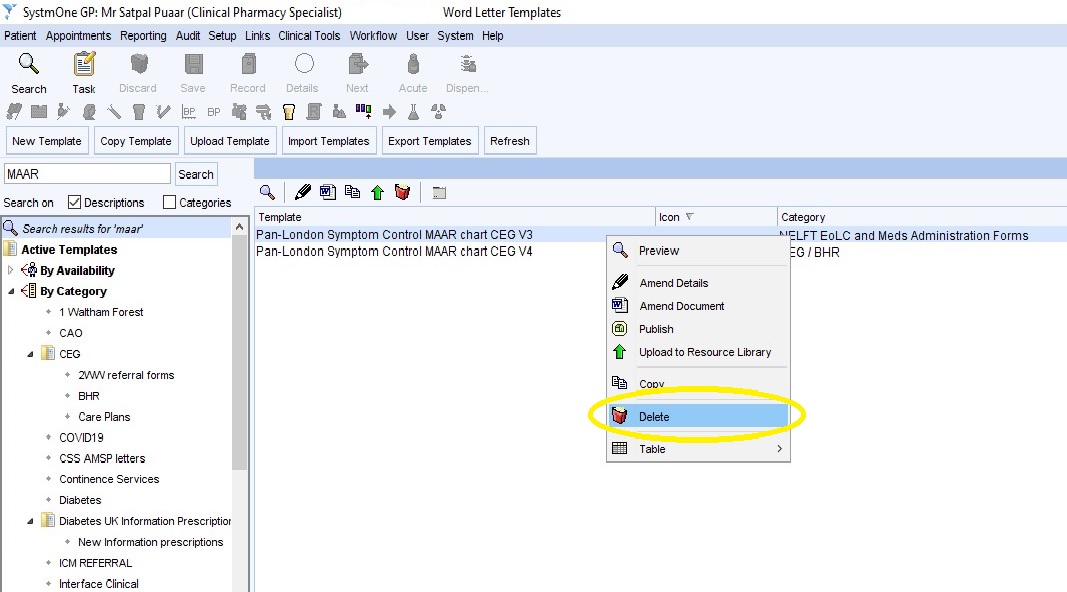 